Asian Rowing Master Regatta, XiaMen ChinaInvitationThe Asia Rowing Federation is pleased to invite crews to compete at the Asian Rowing Masters Regatta at XiaMeng, FuJian.City Introduction:Xiamen is a costal city of Fujian Province. Xiamen (also called Amoy in history) is an island city with a rich and dramatic history, replete with pirates, rebel leaders, and European merchants. Now linked to mainland Fujian by a causeway, Xiamen retains a strong international flavor. Known in the West as Amoy, Xiamen has a long history as a port city, and later became a center of British trade in the 19th century. Their foreign settlements, later taken over by Japanese invaders at the start of World War II, were established on the nearby small Gulangyu Island. Many of the old treaty-port and colonial buildings in Western styles survive. Xiamen was declared one of China’s first Special Economic Zones in the early 1980’s, taking advantage of the city’s heritage as a trading center and the proximity to Taiwan. Today Xiamen is one of China’s most attractive and best-maintained resort cities. As an important city in the southeastern coast of China. Xiamenis one of the four special economic zones which are the earliest opening-up zones in China. Xiamen has been well known as an important foreign trade port in history.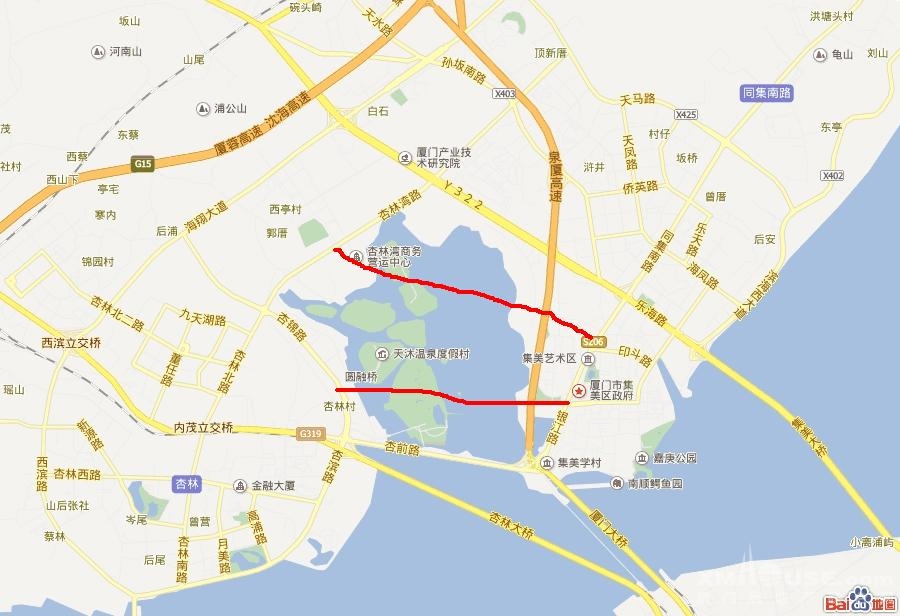 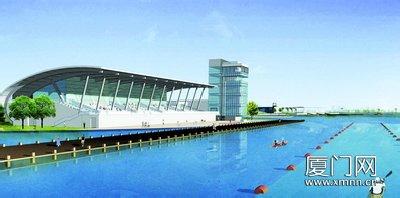 Race DistanceAll events will be 1000 meters and 500 meters, from a fixed start.  EventsThe Regatta will consist of the following events:Men’s 8+, Men’s 2X; Men’s 4XWomen’s 8+, Women’s 2X, Women’s 4XMix 2x, Mix 4XRules of RacingThe races shall be rowed in accordance with the Rules of Racing of FISA.PrizeEntries Fee**Entry Fee includes the fee for Rent Boats..Entry ProceduresThe DrawThe draw will be conducted on 21 Oct, 2016 at BeiJing time 7:30 p.m. at the JIMEI Rowing Centre. Arrangement for Entry Fee in case of Event Cancelled11.  Race UniformRace uniform should be identical.12.More details about payment will come soon.13.  Accommodation, Lunch Box & Transportation Services will support from OG. The cost will pay by rower. More detail will come soon.14.  WeatherDuring the time of the Regatta, the weather is expected to be dry and temperature generally in the range of 22℃ to 26℃.15. Your Action Deadlines16. Enquiries and CorrespondenceXiaMen OCContact person: ZHANG NingTelephone: +86-18860005093Email: 522759201@qq.comAll the visitors and supporters are very welcome to take part in the Regatta!  If you notice that any crews interested in competing but do not receive this Bulletin, please furnish them with this or ask them to contact the Organizing Committee directly.Look forward to seeing you and your team in XiaMeng of China!Organizing CommitteeAsian Rowing Masters RegattaOrganized by:Asian Rowing Federation Supported by:China Rowing AssociationCompetition Date:22-23 Oct 2016 Venue:JIMEI LAKE Rowing Centre, XIAMENG, FUJIANEntry Deadline:20 Sept 2016 12:00 midnight (BeiJingTime)LIMITED ENTRY:Due to limited number of boats available, there is a limited quota in each event.  The will arrange the boats after receiving all the Entry Forms.  The final entries of each team will be confirmed by 20 Sept 2016 Note 1:The Masters events are held according to the FISA Masters Categories as follows:-The Masters events are held according to the FISA Masters Categories as follows:-The Masters events are held according to the FISA Masters Categories as follows:-The Masters events are held according to the FISA Masters Categories as follows:-Category AMinimum age: 27 yearsCategory BAverage age: 36 years or moreCategory CAverage age:43 years or moreCategory DAverage age:50 years or moreAge categories do not apply to coxswains. Each competitor shall be responsible for his/her own health and fitness. Every Masters rower must be in a position to prove his/her age by presentation of an official document (passport or any identity card).Age categories do not apply to coxswains. Each competitor shall be responsible for his/her own health and fitness. Every Masters rower must be in a position to prove his/her age by presentation of an official document (passport or any identity card).Age categories do not apply to coxswains. Each competitor shall be responsible for his/her own health and fitness. Every Masters rower must be in a position to prove his/her age by presentation of an official document (passport or any identity card).Age categories do not apply to coxswains. Each competitor shall be responsible for his/her own health and fitness. Every Masters rower must be in a position to prove his/her age by presentation of an official document (passport or any identity card).Note 2Crews of different Masters Age categories and gender may be rowed in the same heat if there are less than six entries in any category.  Medals will be awarded based on the respective categories.Crews of different Masters Age categories and gender may be rowed in the same heat if there are less than six entries in any category.  Medals will be awarded based on the respective categories.Crews of different Masters Age categories and gender may be rowed in the same heat if there are less than six entries in any category.  Medals will be awarded based on the respective categories.Crews of different Masters Age categories and gender may be rowed in the same heat if there are less than six entries in any category.  Medals will be awarded based on the respective categories.Medals will be presented for the first placed crew/s in each event.Double(2x)USD$100/ crew/ eventQuadruple(4x)USD$200/crew/eventEight (8+)USD $ 450/ crew/ event 8.1Entry Forms and other necessary information: Entries can be sent either by e-mail or fax. Deadline of Submission 20 Sept 2016.8.2Entries will not only be accepted from rowers who are current ARF Registered Rowers.  8.3Every crew enter and compete under the name of a Club or Organization registered with the ARF.8.4Each competitor shall be responsible for his/her own health and fitness and able to swim at least 50 meters in light clothing.8.5Double Entry Fee will be charged after the deadline of the final entry.  Late entries will only be accepted if there are available spaces and will NOT be accepted after the publication of the draw.  Late entries, where accepted, will be required to pay double the normal entry fee. The ARF reserves the right to reject any entry.10.1In view of the need of the CRA to bear the logistics and set-up costs, only 50% of the paid entry fee will be refunded in case of the regatta cancelled.